Comité Intergubernamental sobre Propiedad Intelectual y Recursos Genéticos, Conocimientos Tradicionales y FolcloreTrigésima octava sesiónGinebra, 10 a 14 de agosto de 2018NOTA INFORMATIVA PARA LA MESA REDONDA DE LAS COMUNIDADES INDÍGENAS Y LOCALESDocumento preparado por la Secretaría1.	En su séptima sesión, el Comité Intergubernamental sobre Propiedad Intelectual y Recursos Genéticos, Conocimientos Tradicionales y Folclore (en lo sucesivo, “el Comité”), acordó que “inmediatamente antes del inicio de sus sesiones, se organizará una mesa redonda que durará medio día y estará presidida por el representante de una comunidad indígena o local”. Desde entonces, en cada sesión del Comité convocada desde 2005 se han organizado esas mesas redondas.2.	De conformidad con el mandato del CIG y de su programa de trabajo para el bienio 2018/2019, la trigésima octava sesión se centrará en los conocimientos tradicionales y las expresiones culturales tradicionales. El tema de la mesa redonda de esa sesión será: “Perspectivas de los pueblos indígenas y las comunidades locales sobre las lagunas en la protección por propiedad intelectual de los conocimientos tradicionales y las expresiones culturales tradicionales: ejemplos y propuestas de soluciones”.3.	En el Anexo figura el programa provisional de la mesa redonda de la trigésima octava sesión.[Sigue el Anexo]PROGRAMA PROVISIONAL DE LA MESA REDONDA[Fin de Anexo y del documento]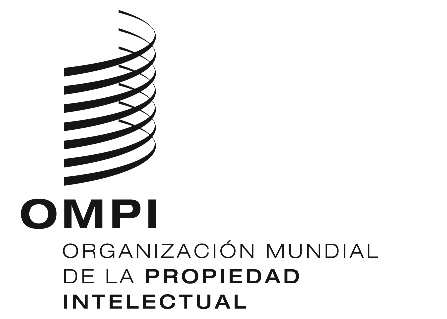 SWIPO/GRTKF/IC/38/INF/5WIPO/GRTKF/IC/38/INF/5WIPO/GRTKF/IC/38/INF/5ORIGINAL: InglésORIGINAL: InglésORIGINAL: Inglésfecha: 13 de noviembre de 2018fecha: 13 de noviembre de 2018fecha: 13 de noviembre de 2018Lunes 10 de diciembre de 2018Lunes 10 de diciembre de 201811.00AperturaAperturaPresidente: (pendiente de designación por el Foro de la OMPI de consulta con las comunidades indígenas)Presidente: (pendiente de designación por el Foro de la OMPI de consulta con las comunidades indígenas)11.00 – 11.15Sr. Elifuraha Laltaika, director ejecutivo, Law and Advocacy for Pastoralists (República Unida de Tanzanía) Sr. Elifuraha Laltaika, director ejecutivo, Law and Advocacy for Pastoralists (República Unida de Tanzanía) 11.15 – 11.30Sra. June L. Lorenzo, miembro, International Indian Treaty Council (Estados Unidos de América)Sra. June L. Lorenzo, miembro, International Indian Treaty Council (Estados Unidos de América)11.30 – 11.45Sr. Q”apaj Conde Choque, abogado aymara, Centro de Estudios Multidisciplinarios Aymara (Estado Plurinacional de Bolivia)Sr. Q”apaj Conde Choque, abogado aymara, Centro de Estudios Multidisciplinarios Aymara (Estado Plurinacional de Bolivia)11.45 – 12.00Debate y clausura de la mesa redondaDebate y clausura de la mesa redonda